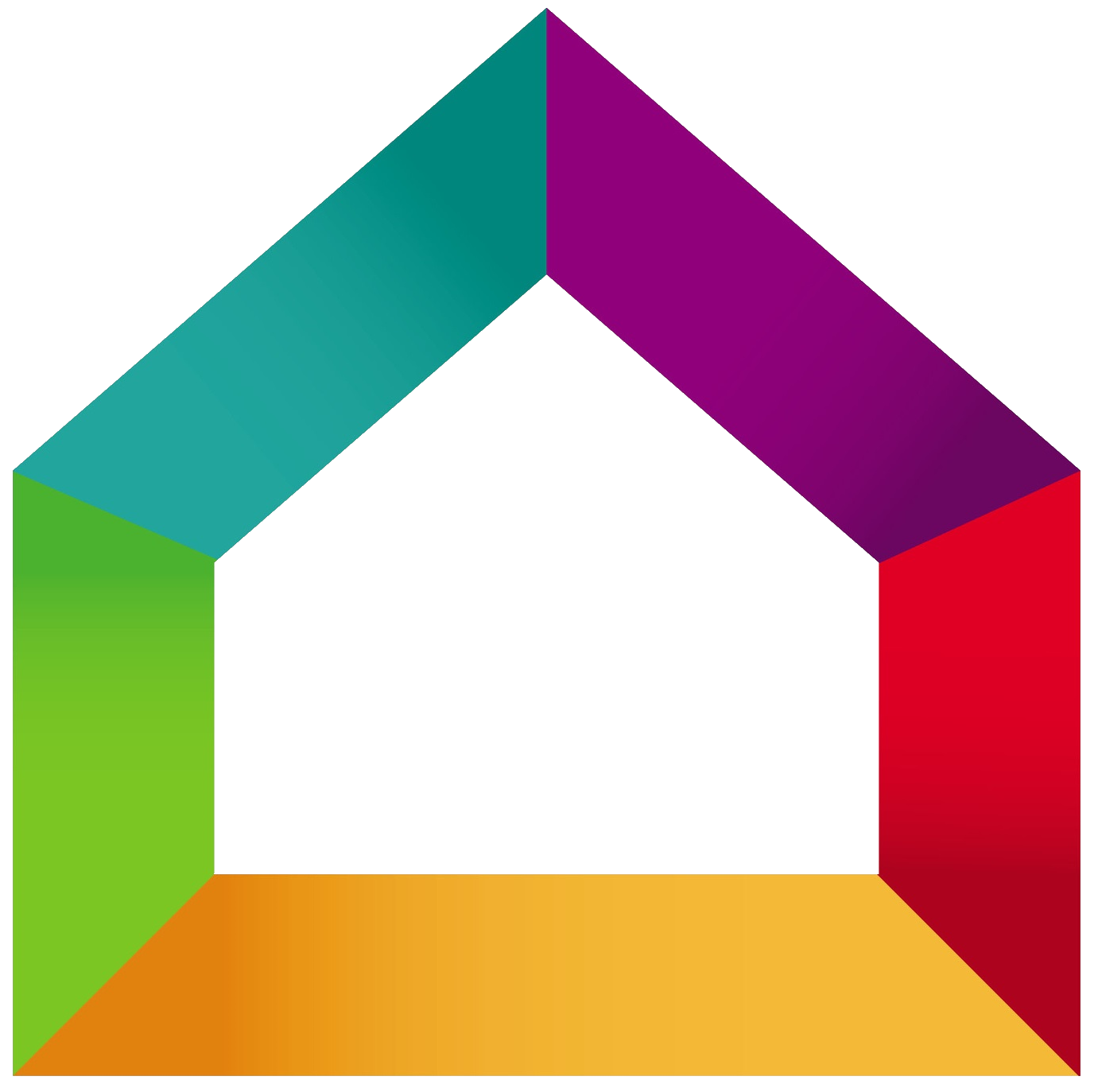 BATI’RENOV	Entreprise Bati’renov15 rue de la république78000 VersaillesTel : 01.02.03.04.05Mail : contact@bati-renov.comConditions de règlement :Acompte de 20% à la commande  737,00€Acompte de 30% au début des travaux  1105,50 €Solde à la livraison, paiement comptant dès réceptionMerci de nous retourner un exemplaire de ce devis Signé avec votre nom et revêtu dela mention « Bon pour accord et commande »DésignationUnitéQuantitéPrix unitaireTotal HTInstallation de portail coulissant et portillonPose portail coulissant Portail coulissant en PVC U1 2300,00 €2300,00 €Portillon en PVC à battant 1 vantailU                 1600,00 €600,00 €Pose de motorisation Motorisation rail au sol U                 1450,00 €450,00 €